										20.07.2021Jahreshauptversammlung 19. August 2021Liebe Mitglieder, liebe Senatorinnen und Senatoren,im letzten Jahr hatte uns CORONA fest im Griff. Nun wird es hoffentlich etwas besser und deswegen wollen wir auch unsere Jahreshauptversammlung durchführen.Hiermit laden wir frist- und formgerecht zur ordentlichen Jahreshauptversammlung
am	19. August 2021im	Feuerwehrgerätehaus der Freiwilligen Feuerwehr Bleidenstadt	Am Hopfengarten, 65232 Taunussteinum	19.00 Uhrein.An der Versammlung teilnehmen dürfen alle Mitglieder, Senatorinnen und Senatoren. Stimmberechtigt sind allerdings nur Mitglieder, die zum Zeitpunkt der Versammlung das 18. Lebensjahr erreicht haben. Senatorinnen und Senatoren, die auch gleichzeitig Mitglied sind.Anträge zur Tagesordnung oder zur Satzung müssen bis spätestens 12. August 2021 (Eingang bei der Geschäftsstelle) schriftlich an die Geschäftsstelle eingereicht werden.Anträge, die nach dem 12. August 2021 eingehen, können satzungsgemäß nicht mehr als Beschlusspunkt berücksichtigt werden.WICHTIGE INFORMATIONDie Bleischter Kerb findet statt an folgenden Tagen:Freitag, den 27.08.2021 von 18.00 Uhr bis 24.00 UhrSamstag, den 28.08.2021 von 18.00 Uhr bis 24.00 Uhr undSonntag, den 29.08.2021 von 10.00 Uhr bis 14.00 Uhr.Der Aufbau wird wohl am Donnerstag, den 26.08.2021 gegen 17.00 Uhr stattfinden.Wie Ihr Euch mit Sicherheit denken könnt, benötigen wir für Eure Unterstützung und bitten um zahlreiche Helferinnen und Helfer.Bittet meldet Euch bei Maria unter 0172-6122205.Wir hoffen auf zahlreiche Hilfe Euerseits.Taunusstein, den 20. Juli 2021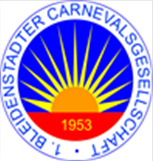 gez. Stephanie Jurkat_______________________________ Schriftführerin